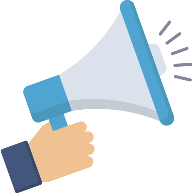 Candidatez au Prix de la Relation citoyenremis le 29 juinlors de la 3e édition des Rencontres de la Relation citoyenLe Prix récompensera une organisation qui place les réponses aux besoins de ses usagers au cœur de ses démarches et de sa transformation et qui s'appuie sur les données pour porter résolument les principes et les valeurs de l'administration proactive. Un lauréat et plusieurs nominés : les projets retenus seront présentés lors des Rencontres de la Relation citoyen le 29 juin, et valorisés sur les supports d'Acteurs publics.Date limite de dépôt des candidatures : 16/06/20231 – RESPONSABLE DU DOSSIER DE CANDIDATURECivilité :       Madame     MonsieurPrénom :      Nom :      Organisme :      Téléphone fixe :        Téléphone mobile :      Email :      2 – DETAILS DU DOSSIERNom du projet :      Nom de la structure porteuse :      Résumé du projet (10 lignes <= 1340 caractères) :      3 – DESCRIPTION DU PROJET Description du projet et évolutions futuresPourquoi ?Le contexte :Les objectifs (qualitatifs et quantitatifs) : Pour qui ?Le(s) public(s) cible(s) :Par qui ?Les acteurs en interne : Les partenaires : Les usagers :      